О внесении изменений в постановление  администрации Шумерлинского муниципального округа Чувашской Республики от 29.03.2022 № 185 «Об утверждении Положения об организации питания в муниципальных общеобразовательных организациях Шумерлинского муниципального округа Чувашской Республики»В соответствии с Федеральным законом от 29 декабря 2012 г. № 273-ФЗ «Об образовании в Российской Федерации», Законом Чувашской Республики от 30 июля 2013 г. № 50 «Об образовании в Чувашской Республике», Указом Главы Чувашской Республики от 10 октября 2022 г. № 120 «О мерах поддержки членов семей лиц, призванных на военную службу по мобилизации»администрация Шумерлинского муниципального округа п о с т а н о в л я е т:1. Внести в Положение об организации питания в муниципальных общеобразовательных организациях Шумерлинского муниципального округа Чувашской Республики, утвержденное постановлением администрации Шумерлинского муниципального округа Чувашской Республики от 29 марта 2022 года № 185 (далее – Положение) следующие изменения:1.1. подпункт 3 пункта 4.1 раздела 4 Положения изложить в следующей редакции:«3) обучающимся общеобразовательных организаций, осваивающим образовательные программы начального общего, основного общего и среднего общего образования, являющимся членами семей: - военнослужащих войск национальной гвардии Российской Федерации, лиц, проходящих службу в войсках национальной гвардии Российской Федерации и имеющих специальное звание полиции, принимающих участие в специальной военной операции на территориях Украины, Донецкой Народной Республики, Луганской Народной Республики, Херсонской и Запорожской областей (далее – специальная военная операция);- граждан Российской Федерации, призванных на военную службу по мобилизации в Вооруженные Силы Российской Федерации в соответствии с Указом Президента Российской Федерации от 21 сентября 2022 года № 647 «Об объявлении частичной мобилизации в Российской Федерации», принимающих участие в специальной военной операции;  - граждан Российской Федерации, направленных из Федерального казенного учреждения «Военный комиссариат Чувашской Республики» для заключения контракта о добровольном содействии в выполнении задач, возложенных на Вооруженные Силы Российской Федерации, принимающих участие в специальной военной операции; - граждан Российской Федерации, проходящих военную службу в Вооруженных Силах Российской Федерации по контракту, направленных из Федерального казенного учреждения «Военный комиссариат Чувашской Республики» для участия в специальной военной операции, а также проходящих военную службу по контракту в воинских частях, дислоцированных на территории Чувашской Республики, принимающих участие в специальной военной операции;  - граждан Российской Федерации, указанных в абзацах втором - пятом настоящего подпункта, погибших (умерших) в результате участия в специальной военной операции.Право на бесплатное двухразовое питание имеют дети, проживающие на территории Чувашской Республики, получающие образование вне организаций, осуществляющих образовательную деятельность (в форме семейного образования и самообразования), являющиеся членами семей граждан Российской Федерации, указанных в абзацах втором - шестом настоящего подпункта.»;1.2. абзац пятый пункта 4.1.1.раздела 4 Положения изложить в следующей редакции:«- обучающимся общеобразовательных организаций, осваивающим образовательные программы начального общего, основного общего и среднего общего образования, также детям, получающим образование вне организаций, осуществляющих образовательную деятельность (в форме семейного образования и самообразования), являющимся членами семей граждан, указанных в абзацах втором – шестом подпункта 3 пункта 4.1 раздела 4 Положения -  на стоимость завтрака и обеда.»;1.3. раздел 6 изложить в следующей редакции:«6. Порядок предоставления бесплатного двухразового питания обучающимся общеобразовательных организаций, осваивающим образовательные программы начального общего, основного общего и среднего общего образования, детям,  получающим образование вне организаций, осуществляющих образовательную деятельность (в форме семейного образования и самообразования), являющимся членами семей граждан, указанных в подпункте 3 пункта 4.1. раздела 4 настоящего Положения»;1.4. Пункт 6.1 раздела 6 изложить в следующей редакции:«6.1. Порядок предоставления бесплатного двухразового питания обучающимся общеобразовательных организаций, осваивающим образовательные программы начального общего, основного общего и среднего общего образования, детям,  получающим образование вне организаций, осуществляющих образовательную деятельность (в форме семейного образования и самообразования), являющимся членами семей граждан, указанных в подпункте 3 пункта 4.1. раздела 4 настоящего Положения, разработан в целях социальной поддержки указанной категории обучающихся.».2. Настоящее постановление вступает в силу после его официального опубликования в периодическом печатном издании «Вестник Шумерлинского муниципального округа», подлежит размещению на официальном сайте Шумерлинского муниципального округа в информационно-телекоммуникационной сети «Интернет».3. Контроль за исполнением настоящего постановления возложить на заместителя главы администрации по социальному развитию – начальника отдела образования и спорта.Глава Шумерлинскогомуниципального округаЧувашской Республики                                                                                            Д.И. ГоловинЧĂВАШ  РЕСПУБЛИКИ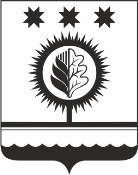 ЧУВАШСКАЯ РЕСПУБЛИКАÇĚМĚРЛЕ МУНИЦИПАЛЛĂОКРУГĔН АДМИНИСТРАЦИЙĚЙЫШĂНУ08.02.2024 102 № Çěмěрле хулиАДМИНИСТРАЦИЯШУМЕРЛИНСКОГО МУНИЦИПАЛЬНОГО ОКРУГА ПОСТАНОВЛЕНИЕ08.02.2024 № 102  г. Шумерля